各　　位平成28年10月吉日山形市立第三小学校　　　　　　　　　　　　　　　　　　　　　　　　　　　　　　　　校 長　 佐藤　博行秋冷の候，皆様におかれましてはますますご清祥のこととお喜び申し上げます。さて本校では，多くの参会者の方々に支えられながら毎年『研究協議会』を開催させて頂き，１６年目を迎えることとなりました。あわせて，昨年度より3年間，山形県教育委員会より「探究型学習推進校」の指定を受けました。「資質・能力ベースの子ども理解」を基盤としながら，今日的教育課題である「探究的な学び」を視点にした授業改善に努めております。何かとご多忙の折とは存じますが，多数の皆様にご参会頂き，ご指導ご助言をいただきますようご案内申し上げます。記研究テーマともに学び，豊かなくらしをつくる子どもの育成～　子ども理解を大切にした授業の実践　～（8年次）～日　時　　　　平成2８年11月22日（火） 12:30～16:50会　場 　　 　山形市立第三小学校〒990-0057 山形市宮町五丁目７番５８号℡ 023-622-0653　fax 023-633-9320日　程提案授業　　　　　※　分科会は、各授業会場にて行います。講　演その他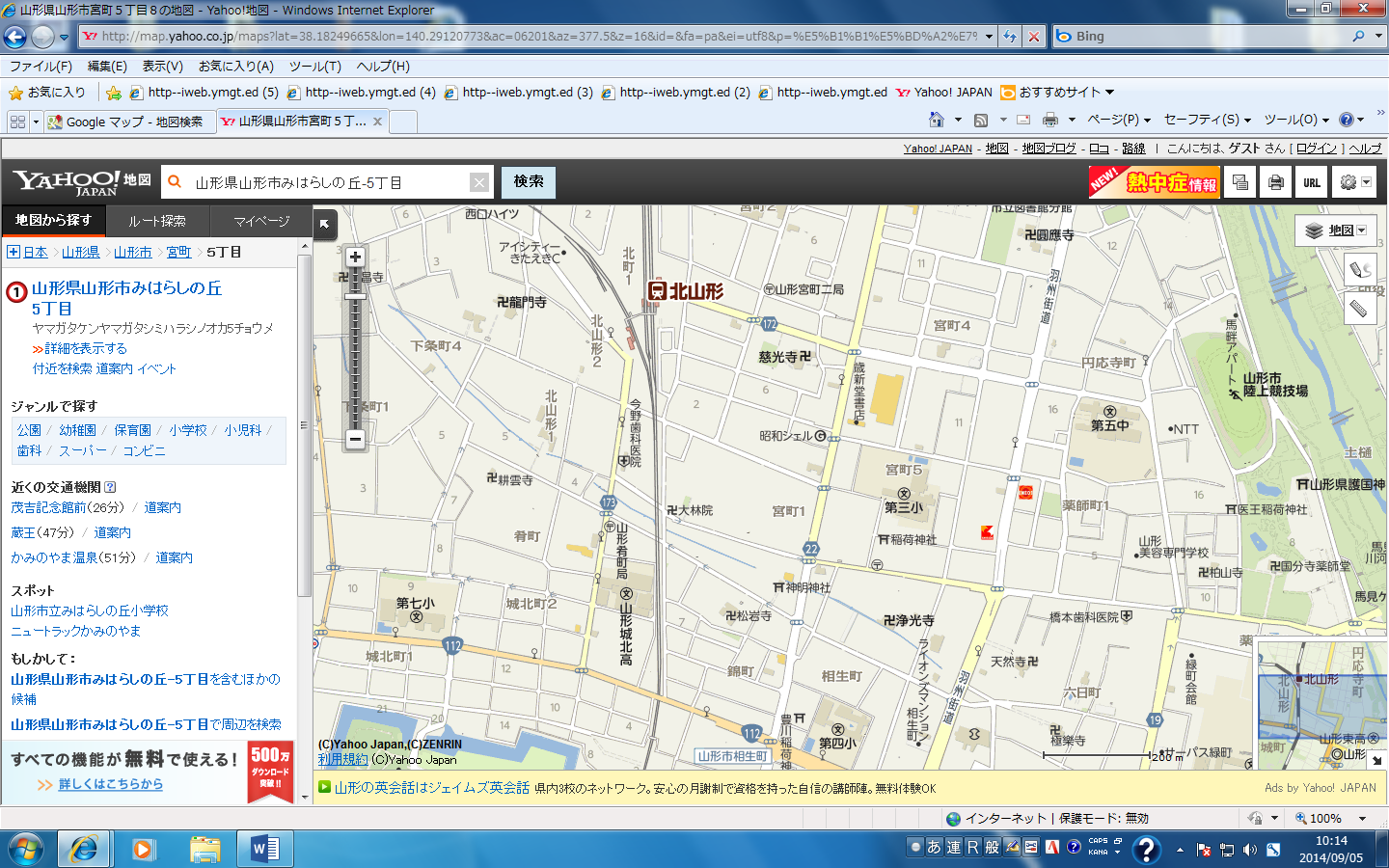 参加申込は，参加申込書（別紙），FAX又はメールにてお願いいたします。ご不明な点がありましたら，下記問い合わせ先まで電話又はメールにてご連絡ください。駐車場スペースには限りがありますので，可能な限り乗り合い等のご協力をお願いいたします。参加申し込み締め切り平成28年11月8日（火）学年分科会教科単　元　名授 業 者助　言　者2年生活「いまのじぶん いいな　　　　　～ 自分はっけん ～　」角口　真理教諭山形市教育委員会指導主事　　　　　　　　　馬 場 　賢　先生3年算数「はしたの大きさを考えよう　　　　　　　～　分　数　～　」岡 崎 　亮教諭村山教育事務所指導主事　　　　　　　　　岡崎　秀也　先生5年総合「地域の方々が元気になるような活動をしよう！」高野　浩男教諭齋藤有希子教諭山形市少年自然の家副所長　　豊田　博之　先生こまくさ２B国語「伝えよう知らせよう～　大根販売を通して　～　」加藤　信一教諭県立村山特別支援学校　草間　智弘　教頭